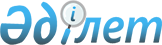 О внесении изменения в постановление акимата Тимирязевского района Северо-Казахстанской области от 5 июля 2016 года № 157 "Об утверждении перечня автомобильных дорог общего пользования районного значения Тимирязевского района Северо-Казахстанской области"Постановление акимата Тимирязевского района Северо-Казахстанской области от 9 января 2023 года № 2. Зарегистрировано Департаментом юстиции Северо-Казахстанской области 11 января 2023 года № 7432
      Акимат Тимирязевского района Северо-Казахстанской области ПОСТАНОВЛЯЕТ:
      1. Внести в постановление акимата Тимирязевского района Северо-Казахстанской области "Об утверждении перечня автомобильных дорог общего пользования районного значения Тимирязевского района Северо-Казахстанской области" от 5 июля 2016 года № 157 (зарегистрирован в Реестре государственной регистрации нормативных правовых актов за № 3853) следующее изменение:
      приложение к указанному постановлению изложить в новой редакции согласно приложения к настоящему постановлению.
      2. Контроль за исполнением настоящего постановления возложить на курирующего заместителя акима Тимирязевского района Северо-Казахстанской области. 
      3. Настоящее постановление вводится в действие по истечении десяти календарных дней после дня его первого официального опубликования.
       "СОГЛАСОВАНО"
      Коммунальное государственное учреждение
      "Управление пассажирского транспорта
      и автомобильных дорог акимата
      Северо-Казахстанской области" Перечень автомобильных дорог общего пользования районного значения Тимирязевского района Северо-Казахстанской области
					© 2012. РГП на ПХВ «Институт законодательства и правовой информации Республики Казахстан» Министерства юстиции Республики Казахстан
				
      Аким района

Е. Жаров
Приложениек постановлению акиматаТимирязевского районаот 9 января 2023 года № 2Приложениек постановлению акиматаТимирязевского районаСеверо-Казахстанской областиот 5 июля 2016 года № 157
№
Индекс автомобильной дороги
Наименование автомобильной дороги
Общая протяженность, километр
1
КТТМ-315
Подъезд к селу Дмитриевка
1
2
КТТМ- 316
Подъезд к селу Степное
1
3
КТТМ-317
Подъезд к селу Дружба
7
4
КТТМ-318
Подъезд к селу Акжан
1
5
КТТМ-319
Подъезд к Сулинскому элеватору
3
6
КТТМ-320
Подъезд к селу Москворецкое
5
7
КТТМ-321
Подъезд к селу Ленинское
18
8
КТТМ-322
Подъезд к селу Дзержинское
7
9
КТТМ-323
Подъезд к Белоградовскому хлебоприемочному пункту
2
10
КТТМ-324
Октябрьское- Ишимское-Аксуат
24
11
КТТМ-325
Подъезд к селу Хмельницкое
10
12
КТТМ-326
Подъезд к селу Целинное
3
13
КТТМ-327
Подъезд к Сулинскому элеватору
1
14
КТТМ-328
Подъезд к селу Комсомольское
2
15
КТТМ-329
Дмитриевка-Жаркен
20
16
КТТМ-330
Степное-Ракитное
4
17
КТТМ-331
Докучаево-Северное
12
18
КТТМ-332
Подъезд к селу Рассвет
2
19
КТТМ-333
Подъезд к селу Приозерное
2
20
КТТМ-334
Тимирязево-Целинное
54
21
КТТМ-335
Тимирязево-Докучаево
25
22
КТТМ-336
Дмитриевка-Дружба
8
Итого
Итого
Итого
212